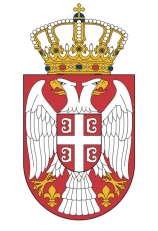 Republika SrbiaTALOPRESIDENTKA THAGARUTNAKOMINISTARKA URBANIZMESKI, DROMUTNENGE THAJ INFRASTRUKTURAKEGendo: 02-02-00002/2017-12Data: 05.06. 2017. beršBeogradi		NOTA KOTAR I BEŠIPE KOORDINACIONO TRUPESKO VAŠ DIKHLARIPE REALIZACIA STRATEGIAKI VAŠ SOCIALNO INKLUZIA ROMENGI THAJ ROMANICENGI ANI REPUBLIKA SRBIA VAŠ PERIODI KOTAR 2016. DŽI 2025. BERŠ Bešipe adikhardilo 5. juni 2017. berš ano thanutnipe Thagarutnako RS (Nemanjina 11, Bari sala, ano I kati), leiba ano 10 sati E bešipa preseduindja talopresidentka Thagarutnako thaj ministarka urbanizmeski, dromutnenge thaj infrastrukturake prof. dr Zorana Z. Mihajlović.Ano bešipe sine: Koordinaciako trupo:Ano than Aleksandar Vulin, ministri vaš buti, khuvipe pi buti, mardutnenge thaj socialno pučipe – Zaim Redžepović, raštrako sekretari, Ano than Mladen Šarčević, ministri edukaciako, skienciako thaj tehnologiako barjaripe – Anamaria Viček, raštraki sekretarka, Ano than  Zlatibor Lončar, ministri sastipasko – dr Vesna Knjeginić, ažutno ministaresko,Ano than  Dušan Vujović, ministri finansiako – Mirjana Ćojbašić, raštraki sekretarkaAno than Ana Brnabić, ministarka raštraka direkciako thaj lokalno korkorodirekcia – Ivana Antić, ažutni ministarkakiAno than  Nela Kuburović, ministarka juridikako – Vladimir Vukićević, konsultati vaš manušikane hakaja,Tanja Miščević, šefi Haljovibasko timi vaš legaripe haljovipe vaš khuvipe Republika Srbiaki ani Evropaki unia, Ano than Ksenija Milenković, direktorka Kancelariaki vaš evropaki integracia – Srđan Majstorović, javerutno direktorkako,Ivan Sekulović, menadžeri Timesko vaš socialno inkluzia thaj tiknaripe čorolipasko,Suzana Paunović, direktorka Kancelariako vaš manušikane thaj minoritetjnge hakaja, Jugoslav Milačić, turvinutno ministarkako bi portfeljesko vaš evropake integracie, Živojin Mitrović, Nacionalno konsili romano nacionalno minoriteti ani RS. Ekspertsko grupa Koordinaciono truposko:Miodrag Poledica, raštrako sekretari ano Ministribe urbanizmesko, dromutnengo thaj infrastrukturako,Jovanka Atanacković, ažutni ministarkako vaš urbanizmi, dromutnipe thaj infrastruktura,Dragana Jovanović Arijas, Timi vaš socialno inkluzia thaj tiknaripe čorolipasko, Aleksandra Benković, Kabineti talopresidentkako Thagarutnako thaj ministarkako vaš urbanizmi, dromutnipe thaj infrastruktura, Danijela Janković, Kancelarija vaš manušikane thaj minoritetjenge hakaja, Danijela Lakatoš, Ministribe vaš buti, khuvipe pi  buti, mardutnenge thaj socialno pučipa, Dušan Jovanović, Nacionalno konsili romano nacionalno minoritetesko ano RS,Miloš Mihajlović, Nacionalno konsili romano nacionlano minoritetesko ano RS,Dragan Đorđević, Ministribe sastipasko,Igor Kostić, Nacionalno konsili romano nacionalno minoritetesko ano RSAno than  Đurđica Ergić – Snežana Vuković, Ministribe edukaciako, skienciako thaj tehnologiako barjaripe,Božidar Jovanović, Nacionalno konsili romano nacionalno minoritetesko ano RSIvana Maksić, Savakhtuni konferencia dizjengi thaj komunengi,Osman Balić, Savakhtuni konferencia romane amalipe diizutnengi,Aleksandra Petrović, Kancelaria uče komesaresko Khedutne naciengo vaš manušikane hakaja. Pedo akharipe so preseduinela Koordinaciono trupesko, ano Bešipe lele kotor:Mirjana Maksimović, Delegacia Evropaka uniako,Orhan Usein, Kancelaria Akciono timesko vaš Romenge,Aleksandra Bojadžijeva, Kancelaria Akciono timeski vaš Romenge. Ano bešipe lela kotor ini Vitomir Mihajlović, presidento Nacionalno konsilesko romano nacionalno minoritetesko ani RS, pedi piri iniciativa. Punkto 1 Divutno rndesko – Rola thaj buti Koordinaciono trupesko Ano leipe bešipasko talopresidentka Thagarutnaki thaj ministarka urbanizmeske, dromutnenge thaj infrastrukturake, prof. dr Zorana Z. Mihajlović, mangla šukaripe thaj kerdja najsaripe sarenenge so siton ano angluno Bešutnipe Koordinaciono trupesko vaš dikhlaripe realizacia Strategiako vaš socialno inkluzia Roma thaj Romanice ani Republika Srbia, vaš periodi 2016. dži 2025. berš. Lepardja e dženen kaj Thagarutni Republika Srbiaki para Pratsava, jase Klidutnipa Thagarutnako, formirindja Koordinaciono trupo, soske saren amen sijam džande kaj musaj saren te ova kupatne ano jekh astali thaj kaj ini ministribja thaj aver institucie thaj kancelarie, te oven fokusirime thaj te dikhlaren, na numa realizacia Strategiaki, već ini Akciono plani. Phendja kaj ano avdisutno bešipe nane ale ministrja kotar sebepi so adikharelape ano jekha-jekh vakhti ini Socialno-ekonomikano konsili. Efta ministrja siton džene Koordinaciono trupesko, sa ministribja save siton semne thaj relevantno vaš te kerolpe e buti, a kaj avdive siton dženutne kotar akala ministribja dela amenge ispatja thaj siamen kobor manglape ini zoralipe ini manglipe te fokusirinahape pi buti. Angluno Bešipe Koordianciono trupesko podur nakhla prekal Divutno rndo: Punkto 2 Divutno rndesko  – Leipe Bukajko lil  kotar butipe Koordinaciono trupeskoLeipa ano dikhipe kaj materiali vaš avdisutno bešipe poangle, elektronikane dromea, dendilo dženenge Koordinaciono trupesko, maškar sa ini Bahami Bukjake lilesko kotar butipe Koordinaciono trupesko, jekheavazipa ini lelilo. Punkto 3 Divutno rndesko – Informacia kotar beršesko raporti vaš implementacia lelutni Strategia vaš socialno inkluzia Romengo thaj Romanicengo ani RS (2016-2025)Pedo 3. punkto Divutno rndesko, so preseduinela Bešipa, svato dendja e Zaim Redžepovićeske, raštrako sekretari ano Ministribe vaš buti, khuvipe pi buti, mardutnenge thaj socialno pučipe (MBKBMSP) te informišinol kotar avdisutni implementacia Strategiaki. MBKBMSP gatisirinela Raporti vaš realizuipe Strategiako vaš socialno inkluzia Romengi thaj Romanicengi ani Republika Srbia ano 2016. berš, pedo formati savi lela Evropaki komisia ano rami projektesko „Integracia Romengi 2020“ savo legarela Konsili vaš regionalno maškaripe. Raporti siole artiklja kotar kompetentno ministribja vaš umalja Strategiake, hema sile ini informacie kotar realizuipe Strategiako ano lokalno niveli. Raporti sito ano finalno faza, momentalno kerelape buti pedo indikatorja. Finalno dokumenti ka ovol prezentuimo 13. junea, ano keripe „Nacionalno platforma vaš integracia Romengi“ ani Palata „Srbia“. Redžepović ulavgja disave klidutne rezultatja ano 2016. berš:Edukuibe – Grupa vaš socialno inkluzia Ministribasko vaš edukacia, skiencia thaj tehnologiako barjaripe (MESTB) ano periodi kotar januari dži marti 2016. berš organizuindja thaj lela kotor ani buti komisiaki vaš alosaripe kandidatjengo kotar organizacie civilno amalipaske vaš dženutne ano Kupatno trupo vaš devipe dumo socialno inkluziake, devipe dumo ano butipe thaj koordinacia kontrolaki pedo buti interresorno komisiengi (IRK) vaš te dikholpe manglipe te dolpe pana edukacia, sastipaski thaj socialno devipe dumo čhavoreske thaj siklovneske (ano podur teksti: Kupatno trupo) e dženutnenca Kancelariako vaš maškaripe e civilno amalipa vaš te formirinolpe Kupatno trupo. Kupatno trupo formirinena MESTB, Ministribe sastipasko, MBKBMSP thaj Ministribe raštrako direkciako thaj lokalno korokoro direkciako (MRDLKD) thaj dženutne aver trupjengo pedo pratsav ministaresko. Ani kompetencia Kupatne trupesko sitoj koordinacia thaj dikhlaripe bukjako Interresorno komisiako. Ano rami projektesko „Akate sijam kupate – Evropako devipe dumo vaš inkluzia Romengi“, ano Univerziteti ano Kragujevaci, 20. oktobrea 2016. berš dendile sertifikatja vaš 174 pedagogiake asistentja save agorisinde akredituime modulja treningeske ano Centri vaš dži džividpasko siklovipe ano Univerziteti ano Kragujevaci. Akana sito formiripe Bukjako grupako savi ka kerol buti kotar lačharipe e Regulatorno lilesko vaš programi treniribasko vaš pedagogiake asistentjenge thaj te kerolpe rami vaš deskripcia bukjako pedagogiake asistjengo, palem soj thaj stepeni edukaciako thaj programi treningesko, standardi kvaliteti bukjako, racionalizacia sistemi pedagogiake asistjengo, khuvipe pi buti neve asistjengo thaj olengo bukjako statusi ano rami e dže. 121, paragrafi 12 ZOSOVa („Službeni glasnik RS“, gendo 72/2009, 52/2011 thaj 55/2013). Bešipe ano khera – Thagarutni lela napja savenca regulišinelape iklovipe thaj dislokacia. Bahami kanunesko kotar bešipe ano khera thaj lačharipe bare kherengo zorakhardilo ano bešipe Thagarutnako 17. novembri 2016. berš, a ano Themutno parlamenti Republika Srbiako lelilo 22. decembrea 2016. berš, thaj khuvdja pedo zoralipe 1. januari 2017. („Službeni glasnik RS“, gn. 104/16). Harmonizuimo sito e dženutnenca kotar Maškarthemutno pakti vaš ekonomikane, socialno  thaj kulturake hakaja. Ministribe urbanizmesko, dromutnengo thaj infrastrukturako kotar 2015. berš lačhardja GIS baza, savea kedenape gendja kotar sa talostandardno romane bešipaske thana ani teritoria Republika Sribaki. Pedo adžahar čhane angluno drom kerdili evidencia kotar gendo thaj than biformalno bešipasko thanesko ani Republika Srbia, so dela šaipe kaj o vastušea planea denape vaš agorisipe akale problemengo (keripe akale lilesko adžukardilo but berš). 	Lelile gatisaribaske aktivibe vaš projekti „Realizuipe savakhtuno agorisipe vaš bešipe ano khera thaj lačharipe fizikaki infrastruktura ano romane bešipaske thana“, savo ka finansirinolpe kotar IPA 2013. Vaš akala agorisipe ano baro gendo gatisardili projektno dokumentacia ano rami projektesko Evropake uniake „Akate sijam kupate“ (finansirimo kotar IPA 2012), a lokalno korkorodirekcie thaj bithagarutne organizacie šaj te kandiduinen ini pana disave projktja, te sine kaj siolen gatisaribaski projektno dokumentacia. Ano rami akale gatisaribaske 5. julea 2016. berš ikaldilo akharipe vaš te delpe registraciako lil vaš devipe biinaripaske finansijsko vastušeja (grantja) vaš realizuipe aktivipaske e resoa te arakholpe savakhtune kheresko agorisipe thaj anglunisaripe infrastrukturako ano romane bešipaske thana savo iklisto ano EuropeAid web sajti, web sajti Sektoresko vaš kontraktiripe thaj finansiripe programja kotar vastušea EU (CFCU) thaj ano lokalno lil „Politika“. Khuvipe pi buti – Kotar 2016. berš zorakardile 801.583 individualno plajna khuvipe pi buti (ano odova ini revizia), kotar odova Roma – 28.357 individualno plajna khuvipe pi buti (12.672 Romanice). Kotar 2016. berš ikaldile 958.639 individualno vakheripe, odolestar 37.996 (18.750 Romanice) e dženutnenca romane nacionalno minoriteteske. 	Ano maji 2016. berš Nacionalno servisi vaš khuvipe pi buti thaj Ambasada Republika Austriaki ani RS organizuinde Regionalno konferencia „Khuvipe pi buti pophare adžahar grupengo“, e resoa promocia, pharuvipe empiriako thaj misalja šukar praksako ani realizacia aktivipaske save siton vaš vakhtuneski thaj kvalitetno integracia jase reintegracia phare khuvipaske pi buti persone ano marketi bukjako. 	Ano rami devipe dumo korkorokhuvipe pi buti, vastušea vaš korkorokhuvipe pi buti ano 2016. berš dendile ani forma subvencie, ano jekhdromutni suma kotar 180.000,00 dinarja po konzumenti. Ekspertsko ažutipe ano reso zumavipe korkorokhuvipe pi buti bibučarne sinolen šajipe te resen prekal informativno thaj konsilutno servisja ano bukjake centrja Nacionalno serviseske vaš khuvipe pi buti thaj treningo kotar biznis, a devipe dumo dženenge save lena te keren biznisi ano anglune berša bukjake realizuisalo prekal mentoring programi thaj specialistikano treningo. Sasutno gendo bibučarno Romengo thaj Romanicengo kotar evidencia Nacionalno servisesko vaš khuvipe pi buti save resle hakaj pi subvencia vaš korkorokhuvipe pi buti sito 65 džene. Socialno uluvipe – Ano marti 2016. andili Direkcia kotar resibaske transferja. Akaja direkcia resela e lokalno korkorodirekcienge sar konzumentjenge resibaske vastušejenge kotar budžeti Republikako te inicirinen barjaripe socialno kandipenge ano lokalno niveli, a save prekal Kanuni kotar socialno uluvipe finansirinena jekhutne lokalno korkorodirekcie. Ano 2016-berša sine reslime 400 miliojna dinarja. Resibasko transferi sine vaš bibaravalutne komune ani teritoria Srbiaki, komune thaj dizja save siolen institucie ani transformacia thaj barjaripe inovativno kandipengo save siton semno vaš Srbia. Sastipe – Sastipaske mediatorke nakhle profesionalno barjaripasko programi vaš sastipaske mediatorke – Misia OSCE ani Srbia, projekti „Akate sijam kupate“ – Evropako devipe dumo vaš inkluzia Romengi. Barjaripasko programi siole efta trindivenge edukacie, save dendile te kerol maškarutni medicinaki škola „Beograd“. 	Presiduimi Bešipa, kerdja najsaripe thaj phengja kaj Koordinaciono trupo formirisalo vaš, majangle, te kerol koordinacia maškar but ministribja thaj institucie thaj kancelarie thaj te kerol direkcia strategiake procesenca, thaj ta na našalol vakhti ano drabaripe raportjengo save šaj saren te len sar aktuelno dokumentja. Korkoro e buti Koordinaciono trupesko, thaj adžahar forma bešipaske save adikharenpe jekh ja duj drom ano masek, ano phandipe e manglipa, siole ini poro Ekspertsko servisi jase Ekspertsko grupa Koordinaciono trupesko savo dži po sa kotora ka dikhlarol odova so amen sar Koordinaciono trupo vakhara. Palo odova, voj dendja svato e Miodrag Poledicake, raštrako sekretari ano Ministribe vaš urbanizmi, dromutnipe thaj infrastruktura, te dol pana disave informacie phande po punkto 3. Divutno rndosko. Miodrag Poledica phendja kotar disave semna aktivipe save ano palune jekh berš te kvaš sinamen suksesi te koordinirina thaj save andjam dži ko konkretikane rezultatja. Ano nakhlo berš ano marti, e Konsilea vaš regionalno maškaripe, e rajoa Goran Svilanović, generalno sekretarea, a kotar amari rig telopresidentka Thagarutnaki, rajni Zorana Z. Mihajlović, hramisalo Memorandumi pedo fundo savo formirisali regionalno kancelaria „Akciono timi vaš inkluzia Roma 2020“ thaj naisaripa odole Memorandeske Kancelaria lela suksesea te kerol buti. Ov phengja kaj ano bešipe Koordinaciono trupesko sito ini šefi odola Kancelariako rajo Orhan Usein. E Kancelaria reslilo šukar maškaripe, soske misia Kancelariaki sitoj te inicirinol aktivipe vaš inkluzia Romengi thaj Romanicengi ano rjaćutno Balkani thaj Turkia. Phengja kaj adikharenape rndome konsultacie maškar sa ministribja e phendutna Kancelaria. Ano decembri ano nakhlo berš lelilo Kanuni vaš bešipe ano khera thaj lačharipe baro kherengo kote angluno drom inkorporirimo jekh seti dženengo kotar 78. dži 87. džene save definišinena procedura iklovibaske thaj dislokacia, ano rami e manglipa ani Republika Srbia. Poangle identifikuisale 583 biformalne jase talostandardno romane bešipaske thana. 	Kotar nakhlo berš, kotar jun masek, kana adikhardili angluni Konferencia vaš projektja save finansirinenape kotar IPA 2013, a save akharelape „Realizuipe savakhtuno agorisipe vaš bešipe ano khera thaj lačharipe fizikani infrasturktura ano romane bešipaske thana“, sineton akharde sa lokalno korkodirekcie, kaj kotar jul masek, aplicirinena vaš akava granti. Ano pučipe sito 9,5 miliojna evra vaš bukjake thaj 1,5 miliojna evra vaš tehnikako ažutipe thaj realizuipe akale projektesko. Čhalardipa šaj te phena, prekal informacie save sijamen kotar Ministribe finansiako thaj CFCU, kaj tahara ka ovol suksesno hramimo kontrakti pedo fundo keridmo tenderi vaš realizacia akale projektesko. 	Ano marti akale beršesko formiringjam Koordinaciono trupo kote adive sijamen šansa te vakhara. Ano maji ano akava berš ano Niši suksesea adikhardili Konferencia studie situacie romano bešipasko thanesko „Crvena zvezda“, savo kerdja šaipe te del rekomandacie vaš agorisipe jekh bare pučipasko savo sijamen ano phendutno bešipasko than.  	Paše jekh berš kerdjam buti vaš te harmonizuinelpe Akciono plani savo musaj te realizuinen pondž ministribja, jekh Kancelaria thaj Nacionalno servisi vaš khuvipe pi buti, a ov sito Akciono plani savo dikhlarela implementacia Strategiako vaš socialno inkluzia Roma thaj Romanice. Akciono plani učharela periodi kotar duj berš. Sinamen suksesi te ini paluno formulari vaš notiribe finansijsko efektja (PFE) te agorisina thaj adikharava kaj angluni bešutni savi ka avol Thagarutnaki ov ka lolpe, soske nane veke nijekh sebepi kaj Akciono plani na ovol lelutno. Punkto 4 Divutno rndo – Informacia so ka adikharolpe IV Seminari „Socialno inkluzia Romengi thaj Romanicengi ani Republika Srbia“  Zorana Z. Mihajlović, presidiumi Bešipa, kherdja naisaripe thaj tali punkto 4. Divutno rndesko dengja svato e Suzana Paunović, direktorkake Kancelaria vaš manušikane thaj minoritetjenge hakaja, savi kerdja naisaripe talopresidentkake Thagarutnake thaj olake timeske po odova so sinamen suksesi te formirina thaj te adikhara angluno bešipe Koordinaciono trupesko. Phendja kaj adikhardile ake trin adžahar seminarja e Evropake komisia. Seminarja adikharenape pedo sakola duj berš. Siamen obligacia kaj, kotar odova so ano akala duj berš kerdjam, ano seminari savo avela, te raportirina e Evorpake komisiake. Trito seminari adikhardilo 2015. berš. Palo odova lelam 60 operativno klidutnipe thaj on halovisale e Evropaka komisia. Thagarutni lela kaj ano duj berš save avena odola 60 klidutnipe ka realizuina thaj ka kera pedi olengi realizacia. Amen amari obligacia rndipasko raportiribe čačikane realizuina pedo sakova jekh berš. Timi vaš socialno inkluzia thaj tiknaripe čorolipasko thaj Kancelaria vaš manušikane thaj minoritetjenge hakaja gatisarinena thaj dena Raporti kotar realizuipe Operativno klidutnipe e Evropaka komisiake. Angluno raporti sine kerdilo ano juni, a astarela periodi juni 2015. – juni 2016. Raporti sikavdja kaj 14 Operativno klidutnipe realizuisale, duj nane realizuisale, 15 ano statusi keripaske, 27 kontinuirano legarenape, a vaš duj klidutnipe nane gendja kotar statusi realizaciako. 	Suzana Paunović ruidžisardja kolege kotar Ministribe sastipasko, phando e duj klidutnipa save siton bi gendjengo kotar statusi realizaciako, a siton vaš sastipaske mediatorke thaj baza gendjengi Ministribe sastipasko save on pherena, kaj ano nevo raporti, savo adžukara so posig te dolpe, dena mothovdipe soske ačhilope thaj soske akala operativno klidutnipe dži akana nane realizuime. Adžahar, ruidžisardja vaš bahami sar akaja tema ka realizuina, šaj na sar zorakardilo Operativno klidutnipa, hema te da daj bahami agorisipasko. 	Dujto tema kotar nanamen kobor manglape gendja siton odova so kerelape ano lokali, poulavdipe kana dikha iniciripe khuvipe pi buti thaj ažuriripe lokalno akciono plajnengo. Oj phengja ini kaj Timi vaš socialno inkluzia thaj tiknaripe čorolipasko thaj Kancelaria vaš manušikane thaj minoritetjenge hakaja kupate e resorno ministriba ka adikharen pana jekh bešipe, sar ini akaja tema vaš dujto raporti šukar te učhara. Dujto raporti ka ovol gatisarimo majdur ano roki kotar jekh masek. Ov ka ovol harmonizuimo e resorjenca, nakhavdo pi anglikani čhib, thaj ka dendolpe Evropaka komisiake ano vakhti. Odova so si amen sar informacia sito kaj štarto Seminari ka adikharolpe ano oktobri, a na ano juli sar poangle vakhardilo.	Rajni Tanja Miščević, šefi Haljovibasko timi vaš legaripe haljovipe ano procesi khuvipe Republika Srbiako ani Evropaki unia, phengja kaj sito olako čaljardipe thaj barikanipe so sitoj ano avdisutno Bešipe, pedo fundo operativno bukjako kotar jekh lungo vakhti. Kerdja naisaripe e telopresidentkake Thagarutnako, savi anglo duj berš lela akava baro godaripe, thaj barikanipe kaj oj amen saren te kooridnirinol soske odolea sikava ini politikako devipe dumo sa pučipenge savenca adive arakahape thaj save siton phande vaš ulavdo interesuipe vaš amare raštrunenge. 	Phando e Akciono planea, savo dikhlarela Strategia, phengja kaj odova sito numa jekh segmenti semno Talošerutnipe 23 – „Juridikano krisipe thaj fundono hakaja“, hema ini segmenti pedo savo but delape pačiv, na numa ano haljovipasko procesi, već ini ano dikhlaripe thaj ano notiripe amaro seriozno haljovipe bukjako. Ulavdo pačiv dendja kotar o Seminari kotar socialno inkluzia Roma thaj Romanice, thaj te kerolpe raporti kotar implementacia Operativno klidutnipaske, leipa ano dikhipe kaj vaš poanglutno raporti ni avdive nanamen amboldipe pedo disave pučipe. 	Dengja bahami te ova poefikasno thaj o Raporti kotar implementacia operativno klidutnipaske vaš Seminari savo avela te ovol kerdo adžahar te dol amboldipe pedo sa pučipe. Adžahar, dendja sugestia te adikharolpe bešipe ano jekh ekspertsko formati vaš te kerolpe dikhlaripe situaciako kotar Operativno klidutnipe, vaš dži ko Seminari suksesno te kerenpe sa obligacie. 	Rajo Osman Balić, dženutno Savakhtuni konferencia romane amalipe dizutnenge (SKRUG), phengja kaj rndomo raportirinela sa interesuime orgajna ando evropaki institucie, sar ini kaj anglo jekh masek ikaldilo Raporti kotar legaripe politika prekal Roma. Pendja kaj odova so šaj te anglunisarol efikasipe thaj bukjakokeripe Seminaresko sito kaj ministribja so pobut adikharena bešipe e romane bithagarutne organizacienca thaj e Nacionalno konsilea, soske pedo odova čhane šaj te kerenpe praktikane pharuvipe. Phendja kaj nanolen realizuime kontaktja e ministribjenca, kaj ministribja nanolen informacie kotar pozitivno pharuvipe save kerenape pedo niveli lokalno korkorodirekcie thaj kaj bithagarutne organizacie vaš sakoja kritika ano jekhvakhti dena ini agorisipe kotar praksa. Phengja jekh fakti savea ov nane čalardo thaj pedo olesko gndipe nane lelutno, po misal, kaj daj bithagarutni organizacia pedo agor beršesko čhivela pi buti pobaro gendo Romengo ze Nacionalno servisi vaš khuvipe pi buti. 	Zorana Z. Mihajlović, so preseduinela Bešipa, phendja kaj nane pendžardi e Raportea savo rajo Balić leparela, soske ov ni nane dendilo. Dendja bahami kaj o Raporti sarenenge te ovol dendo thaj kerdja sugestia sarenenge kaj e komunikacia te ovol pošukar, maškar sa institucie, sar ini e bithagarutne sektorea. Punkto 5 Divutno rndosko  – Aver-averZorana Z. Mihajlović so preseduinela Bešipa, dengja svato e Aleksandra Petrović, dženutni kotar Kancelaria uče komesaresko Khedutne nacionengo vaš manušikane hakaja, savi informišindja kotar anglunipe phando e situacia romano bešipasko than „Crvena zvezda“ ano Niš. Ano dive 10. thaj 11. maji 2017. berš, ani organizacia Ministribasko vaš urbanizam, dromutnipe thaj infrastruktura, adikhardili Konferencia ano Niši ano Juridikako fakulteti, ano maškaripe e dizakopočekatunea Nišesko thaj e dekanea Juridikako fakultetesko. Konferencia but pozitivno nota lela kotar sa riga, a sine paše 80 thaj pendžardilo sar seriozno manglipe Republika Srbiako te arakhol majšukar agorisipe vaš dizutnenge ano bešutno thanesko „Crvena zvezda“. Odova soj sito majpozitivno – so trin interesuime riga, dženutne bešipaske thaneske, dženutne investitoreske thaj dženutne Diz Nišeske, so andile ano jekh astali thaj uzo ažutipe putardo thaj konstruktivno dijalogi vakharde thaj dende bahami agorisibasko, a poulavdipe dženutne bešipaske thaneneske save diskutuinde kotar bukja save direktno siton phande kotar olengo dživdipe. 	Dujto dive Konferenciako sineto phando vaš publikake. Sine numa trin interesuime riga vaš te vakharen kotar agorisipe savo šaj te kerolpe thaj sito lelutno sarenenge. Ulavdile duj bahamja – angluno, te arakholpe agorisipe thaj dizutne ačhona odote kote siton thaj dujto – privatno investitori te dol parcela savi sitoj ani odoja mahala duripa kotar 900 metara thanesta pedo savo sito bešipasko than, kote o dizutne šaj pere mangipa te dislocirinenpe.Vakheripe maškar interesuime riga siton pana, a poulavdie maškar dizutne ano bešipasko than. Adžukara kaj odova so ano dujto dive sine pendilo, akana precizno definišinelape thaj eventualno kerelape jekh hramibasko halovipe. Adžahar, si ini badžakja save ka kerenpe thaj save siton anglodikhlarde, hema sar tana kerolpe prejudiciripe, aktivipe pozitivno kerenape badžako po badžako. 	Zorana Z. Mihajlović, so preseduinela bešipa kerdja nais vaš akaja informacia.	Phendja pana kaj bahami rajna Tanja Miščevićako, savo ini oj lela, a odova sito kaj sa klidutnipe ovena pi romani, anglikani thaj srbikani čhib. 	Odova talohalovela kaj vaš Bešipe save ka oven ka ovelamen ini akharipe, adžahar, pedo so trin čhibja. 	Kergja nais sarenenge so lele kotor ano Bešipe Koordinaciono trupesko uzi informacia kaj saren te ova suksesno ano maseka save avena thaj khupatne te dikhlara rezultatja amara bukjake. *Bešipe Koordinaciono truposko agorisalili ano 10:30, a Klidutnipe siton akala:Klidutno talo punkto 2. Divesko rndo sito kaj Bukjakolil kotar butipe Koordinaciono trupesko vaš dikhlaripe realizacia Strategiako vaš socialno inkluzia Romengo thaj Romanicengo ani Republika Srbia vaš periodi kotar 2016. dži 2025. berš, jekhe avazea lelilo ano adikhardutno Bešipe. Klidutno talo punkto 3. Divesko rndo sito kaj informacia kotar lista lokalno korkorodirekcie save khuvde ano projekti „Legaripe savakhtuno agorisipe vaš bešipe ano khera thaj lačharipe fizikane infrastruktura ano romane bešikane thana“ te ovol dendo sa dženenge ano Koordinaciono trupo vaš saren te oven pendžarde e kotorenca kotar akala grantja. Klidutnipe talo punkti 4. Divesko rndo: te ovol adikhardo bešipe ano tango ekspertsko timi ano savo ka ovol kerdo dikhlaripe situaciako thaj realizacia Operativno klidutnengo, sar vaš Seminari kotar socialno inkluzia Romengi thaj Romanicengi ovela suksesno organizuimo thaj realizuimo; te ovol bičhaldo lil ministaribjenge thaj institucienge phando e devipa informacia kotar implementacia Operativno klidutnengo vaš nakhlo raportjengo periodi, a save nane dende manglutne informacie. Informacia manglape te ovelola stepeni realizacia aktivipasko kotar operativno klidutnipe, jase informacia soske diso nane realizuisalo sar vaš te ovel amen dikhlaripe ano trenutno situacia thaj šaj te ažutina thaj te gatisarina vaš Seminari savo ka ovol ano masek oktobri;kaj sa dženenge Koordinaciono trupeske, kotar rig dženutnengo Savakhtune konferenciake romane amalipe dizutnengo, ovela dendo Raporti kotar legaripe politike preko Roma; Klidutnipe talo punkti 5. Divesko rndo, preseduimi Bešipaski, informišingja kaj averutno bešipe Koordinaciono trupesko ka adikharolpe palo jekh masek thaj ka ovol vaš Akciono plani Strategiako vaš socialno inkluzia Romengi thaj Romanicengi, sar ini kaj ka anenpe pratsavja kotar podur buti thaj dikhlaripe thaj ini kotar manglipe vaš te formirinolpe taligrupa, sar phando kotar manglipe ani buti Koordinaciono trupesko. Notiribe kerdja:Aleksandra Benković Avazipe e notiriba:Miodrag Poledica, raštrako sektretariNotiribe muklja:PRESIDENTKA KOORDINACIONO TRUPESKOprof. dr Zorana Z. Mihajlović, talopresidentka Thagarutnaki thaj ministarka